                                                  LA CAJA DE PANDORA                                                                     Por Ernesto Estevéz león                                                  Caracas, 8 de junio, 2024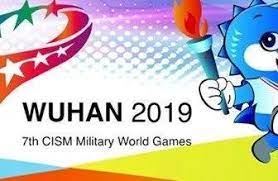 LOS 7ºJUEGOS MILITARES MUNDIALES EN WUHAN:¿LA CENTRIFUGA DEL SARS-CoV-2?                                             _____________________________     La controversia en torno a la pandemia de COVID-19 que azotó a la humanidad durante los años 2019-2023, toma nueva vigencia. Las investigaciones en curso por el Subcomité Selecto Sobre la Pandemia del Coronavirus de la Cámara de Representantes de los Estados Unidos, han puesto sobre la mesa nuevos elementos que confirman el origen artificial del coronavirus quimera SARS-CoV-2 (1) que afectó a nivel mundial a 770.000.000 de personas, con más de 7.000.000 de víctimas mortales registradas en 229 países, siendo los más afectados Estados Unidos, Brasil y la India. (2)      El presidente del Subcomité, el Representante Republicano por el Estado de Ohio Brad Wenstrup, informó en una entrevista con la Cadena FOX News el 8 de mayo de 2024 que se le había solicitado al Departamento de Estado hacer público unos documentos clasificados que fueron filtrado que indican: 1.- que el coronavirus SARS-CoV-2 tuvo su origen en un laboratorio en la ciudad de Wuhan; 2.- que el Instituto de Virología de Wuhan, tiene estrechos vínculos con el Ejército Popular de Liberación y 3.- que el Partido Comunista de China PCC ocultó la verdad sobre el origen cierto de la pandemia de COVID-19 causada por una fuga del SARS-CoV-2 del laboratorio en Wuhan._____________________(1) Un virus quimera se define como un nuevo microorganismo híbrido creado por la unión de fragmentos de ácido nucleico pertenecientes a dos o más microorganismos diferentes. El virus quimera SARS-CoV- 2 que tiene la capacidad de infectar las células del sistema respiratorio humano, es producto de la mescla de los virus de murciélago SARS-CoV-1 y SHC014-CoV. (2) https://www.worldometers.info/coronavirus/              ORIGEN NO NATURAL DE LA CEPA DE CORONAVIRUS SARS-CoV-2     Los documentos mantenidos en secreto por el Ejecutivo norteamericano y cuya exhibición hoy se exige, reafirmarían la tesis que en efecto el coronavirus quimera SARS-CoV-2, cuya enfermedad infecciosa se identifica como COVID-19, no es de origen natural pues fue creado artificialmente en el laboratorio del Instituto de Virología de Wuhan, que es  el principal centro de investigación virológica de la República Popular China, con un Nivel de Bioseguridad 4 y está dedicado al estudio y manipulación de los virus más contagiosos de animales como el Ébola y el SARS.     Sobre el origen del SARS-CoV-2, el Dr. Richard H. Ebright, profesor titular de Química y Biología Química de la Universidad norteamericana de Rutgers en Nueva Jersey y Director del Instituto de Microbiología Waksman, manifestó sobre las actividades desarrolladas por el Instituto de Virología de Wuhan que “…el Instituto de Virología de Wuhan estaba construyendo de forma sistemática nuevas cepas quiméricas de coronavirus, investigando la habilidad del virus para infectar las células del sistema respiratorio humano”. La naturaleza no natural del SARS-CoV-2 sería confirmada desde el inicio mismo de la pandemia por el Premio Nobel de Medicina 2008, el científico francés Luc Montagnier, quien manifestó durante una entrevista con el canal de noticias de la televisión francesa CNews el 27 de abril de 2020, que “…hemos llegado a la conclusión que el virus fue creado, pues tenía secuencias del virus VIH. Quizás querían crear una vacuna contra el SIDA.”     El coronavirólogo Ralph Baric es uno de los científicos más calificado para emitir opinión sobre el origen de coronavirus SARS-CoV-2, no solo por su reconocido trabajo de investigación con los coronavirus realizados en su laboratorio de Nivel de Bioseguridad 4 en la Universidad de Carolina del Norte, sino tambien por sus estrechos vínculos con el laboratorio de Instituto de Virología de Wuhan y su subdirectora, la Dra. Shi Zhengli, conocida como la “Dama Murciélago” por sus experimentos con el coronavirus SARS. El 9 de noviembre del 2015, Ralph Baric publicó un estudio titulado “Un Grupo de Coronavirus de Murciélago Circulante Similar al SARS Muestra Potencial para su Aparición en Humanos” (3), cuya coautora fue la propia  ____________________(3) https://www.nature.com/articles/nm.3985Dra. Shi Zhengli. Según el estudio citado, los experimentos realizados por los Doctores Baric y Shi  lograron crear artificialmente un coronavirus quimera mesclando las proteínas de los virus de murciélagos SARS-COV-1 y SHC014-CoV, lo que dio como resultado un nuevo virus con la capacidad de infectar las células del sistema respiratorio humano y ser transmitido por aire entre humanos. Aunque los peligrosos experimentos que buscaban aumentar la capacidad de contagio y virulencia del virus SARS (referidos como gain of function) fueron prohibidos en territorio norteamericano en el año 2014 por la Administración Obama, los mismos serian continuados en el Laboratorio de Wuhan por la Dra. Shi Zhengli y su equipo, aplicando las técnicas de Ralph Baric y contando con fondos federales norteamericanos para investigación, entregados a través de la fundación privada EcoHealth Alliance, presidida por Peter Daszak, quien actualmente está sujeto a una investigación criminal por orden del Subcomité Selecto Sobre la Pandemia del Coronavirus. (4)               VINCULACION MILITAR DEL INSTITUTO DE VIROLOGIA DE WUHAN      La relación del Instituto de Virología de Wuhan con el Ejército Popular de Liberación PLA de China, se materializó en la realización desde el 2017 de investigaciones biológicas clasificadas, evidentemente vinculadas con el desarrollo de armas biológicas y sus contramedidas de biodefensas, que incluyen vacunas contra los virus, así como antibióticos y drogas contra bacterias. Esos vínculos fueron confirmados tras la publicación por el diario británico Daily Mail (5) el 7 de junio de 2021 de un artículo donde se informaba que un científico militar de nombre Yusen Zhou había solicitado el 24 de febrero de 2020, días antes que la Organización Mundial de la Salud OMS declarara el 11 de marzo la Pandemia de COVID-19, el registro de una patente para la vacuna contra el COVID-19, a nombre del Ejército Popular de Liberación de China, iniciándose el 17 de marzo de 2020 las pruebas clínicas de esa vacuna. La solicitud de patente formulada por el Dr. Yusen Zhou, quien estaba estrechamente vinculado con la Dra. Shi Zhengli, evidenció que China estaba consciente que el SARS-CoV-2 se          _____________________(4) Entre el 2014 y el 2019, el Laboratorio de Virología de Wuhan y la Dra. Shi Zhengli recibieron más de $1.000.000,00 de fondos federales distribuidos a través de la fundación EcoHealth Alliance y con el conocimiento del Instituto Nacional de Salud NIH de Estados Unidos y del Dr. Anthony Fauci. (5)https://www.dailymail.co.uk/news/article-9658235/Chinese-scientist-filed-patent-COVID-vaccine-virus-declared-global-pandemic.html. transmitía entre humanos mucho antes que se alertara a la comunidad internacional de ello. El Dr. Yusen Zhou quien realizó experimentos con virus en la Escuela de Medicina de la Universidad de Pittsburgh, murió misteriosamente en mayo de 2020, tras caer desde el techo del Instituto de Virología de Wuhan.(6)     Un informe de la Oficina del Director Nacional de Inteligencia del Ejecutivo norteamericano que fue desclasificado en junio de 2023, confirmó la existencia de vínculos entre el Ejército Popular de Liberación PLA y el Instituto de Virología de Wuhan. En la página 3 del citado informe se confirman tales vínculos cuando se señala que “Entre el 2017 y el 2019, el Instituto de Virología de Wuhan financió proyectos de investigación por parte de su personal dirigidos a incrementar el conocimiento sobre patógenos y la capacidad de las fuerzas militares chinas para detectar tempranamente la ocurrencia de enfermedades con propósitos defensivos y de bioseguridad. Previo a su colaboración en el desarrollo de la vacuna contra el SARS-CoV-2, el Instituto de Virología de Wuhan  colaboró con el PLA en el desarrollo de otras vacunas y terapéuticas relacionadas con los coronavirus”. (7) Esta admisión de la Dirección Nacional de Inteligencia claramente sugiere, como se evidencia en el estudio antes referido de Ralph Baric y la Dra. Shi Zhengli, que mucho antes del inicio del proceso pandémico del coronavirus SARS-CoV-2 en diciembre de 2019, ya se habían desarrollado distintas cepas de coronavirus y sus vacunas en el Laboratorio de Wuhan para el PLA. De hecho, el grupo australiano de noticias on line The Klaxon, denunció en un artículo publicado el 25 de agosto de 2020 (8) que desde el 2015 científicos del Instituto de Virología de Wuhan efectuaban investigaciones en Paquistán con relación a peligrosos patógenos zoonóticos, entre los que se incluía el coronavirus MERS. En el articulo se señala que en el año 2019 China firmó con la Organización de Defensa, Ciencia y Tecnología (DESTO) de las Fuerzas Armadas de Paquistán un acuerdo por 3 años para         para realizar investigaciones y experimentos sobre nuevas enfermedades infecciosas y _________________________(6)https://www.nationalreview.com/corner/do-wuhan-institute-of-virology-scientists-often-fall-from-the-buildings-roof/(7)https://www.dni.gov/files/ODNI/documents/assessments/Report-on-Potential-Links-Between-the-Wuhan-Institute-of-Virology-and-the-Origins-of-COVID-19-20230623.pdf.(8)https://theklaxon.com.au/wuhan-lab-conducting-deadly-pathogen-research-in-pakistan-since-2015/  su control. (9)      La conexión del Instituto de Virología de Wuhan con el sector militar sería confirmada  por la viróloga china Li Meng-Yan quien huyó el 26 abril del 2020 de Hong Kong a los Estados Unidos, pues temía que la mataran. La Dra. Meng-Yan, una especialista en virología de la Escuela de Salud Pública de Hong Kong, reiteró que el coronavirus ​fue creado en un laboratorio vinculado al Ejército Popular de Liberación PLA. En una entrevista transmitida el 20 de septiembre de 2020 por la Cadena Fox News, la viróloga, quien comenzó a estudiar lo que sucedía en Wuhan en diciembre de 2019 por cuenta de la Organización Mundial de la Salud OMS, señaló que “El virus vino de un laboratorio en Wuhan, y fue hecho por los militares en base a virus alterados de murciélagos”  (10)                   LA FUGA DEL SARS-CoV-2 Y SU OCULTAMIENTO POR CHINA      Hoy se tiene como cierto que la Pandemia de COVID-19 que azotó a la humanidad fue consecuencia de una fuga - supuestamente accidental - del coronavirus SARS-CoV-2 del Laboratorio de Virología de Wuhan y no, como se hizo creer falsamente desde un principio, que el coronavirus fue transmitido por un murciélago o un pangolin a un humano en el Mercado de Mariscos de Huanan, en Wuhan. Como bien lo refirió coronavirólogo Ralph Baric durante su declaración el 22 de enero de 2024 ante el Subcomité Sobre la Pandemia del Coronavirus, el Mercado de Huanan solo fue “un medio para su expansión (del coronavirus SARS-CoV-2) y no fue su origen” (11)       El Laboratorio de Virología de Wuhan es la única institución de su tipo en China que cuenta con el máximo nivel de bioseguridad. Esto, sin embargo, no excluye la posibilidad cierta de la ocurrencia accidentes en el manejo de patógenos de alta letalidad por inobservancias de los protocolos de bioseguridad, como ocurrió 361 veces en varios laboratorios en Canadá entre 2016 y 2022. De hecho, en China han ocurrido accidentes en otras instalaciones de investigación científica, como aconteció en Pekín en el año 2004 en un laboratorio de alta seguridad, cuando  una muestra del virus SARS infectó a varios laboratoristas, causando la muerte de uno de ellos y la infección de _____________________(9)https://theklaxon.com.au/xdx17f6auh0tew0g57ubqrzxkdeux9/.  (10)https://www.clarin.com/internacional/covid-virologa-escapo-china-reitero-coronavirus-creado-laboratorio_0_HQcpjL-JT.html.     (11)https://www.publico.es/ciencias/primer-virus-creado-y-censurado.htmlotros 9. En el caso del Laboratorio de Wuhan, un accidente de esta naturaleza no era en nada descartable sobre todo si se toma en cuenta la forma irresponsable en que se manejaban los patógenos letales allí almacenados y manipulados. El escritor y periodista británico Nicholas Wade, quien encabezó la “Sección de Ciencias” de The New York Times desde 1982 hasta su retiro en el 2012, publicó el 2 de mayo de 2021 en su sitio web (nicholaswade.medium.com) un ensayo titulado “El Origen del COVID-Siguiendo las Pistas”. Nicholas Wade plantea en el ensayo que el manejo de los distintos patógenos en el Laboratorio de Wuhan no se realizaba en las áreas con los niveles de bioseguridad establecidos en los protocolos correspondientes, pues ello exigía cumplir con condiciones de seguridad engorrosas, tales como usar “trajes espaciales”, trabajar en cubículos cerrados y someterse a tediosos procesos de desinfección. Por ello, la aplicación de los obligados protocolos de bioseguridad fue relajada en el Laboratorio de Wuhan, aumentando exponencialmente la posibilidad de una “fuga” viral, como hoy se tiene que así sucedió con el coronavirus SARS-CoV-2. El profesor Richard Ebright, a quien previamente citamos, confirmaría esta alarmante realidad operativa del Laboratorio de Virología de Wuhan al señalar en una entrevista para el diario The Filadelfia Inquirer publicada el 30 de marzo de 2021, que “Resulta evidente que mucho o todo del trabajo de investigación en el laboratorio de Wuhan se realizaba utilizando un Nivel de Bioseguridad 2, el nivel exigido para un consultorio dental en Estados Unidos, lo que implicaba un inaceptable alto riesgo de infección para el personal del laboratorio al entrar en contacto con un virus con la alta transmisibilidad del SARS-CoV-2”. (12)      Hoy se tiene como cierto que el origen de la pandemia de COVID-19 está directamente relacionada con una fuga ocurrida en el Laboratorio de Virología de Wuhan donde se realizaban experimentos con el contagioso coronavirus SARS, en condiciones que violaban los protocolos de bioseguridad. Sin embargo, aún existen dudas sobre cuando efectivamente se produjo esa fuga, información que resulta fundamental para apreciar como el alevoso ocultamiento de lo que acontecía en Wuhan, convirtió lo que pudo limitarse a un brote epidémico localizado en esa ciudad   ____________________(12) htps://www.inquirer.com/news/who-covid19-lab-leak-richard-ebright-china-20210330.htmlen una pandemia global.(13) Se conoce que entre el 20 y el 31 de diciembre de 2019, los hospitales de Wuhan fueron abarrotados por decenas de pacientes que se quejaban de síntomas gripales, como fiebre alta, tos y dificultad para respirar. Entonces, los médicos comenzaron a advertir en los medios sobre la enfermedad, sobresaliendo el oftalmólogo Li Wenliang quien compartió un informe de laboratorio indicando que el patógeno era un virus muy parecido al SARS, y la Dra. Ai Fen, Directora del Hospital Central de Wuhan, quien subió informacion sobre el nuevo virus a la red china WeChat. Ambos galenos fueron obligados a no suministrar más información sobre la enfermedad en desarrollo al tiempo que otros 8 médicos fueron detenidos por intercambiar información en las redes sociales sobre lo que acontecía en Wuhan. El Dr. Li Wenliang moriría el 7 de febrero de 2020 tras ser contaminado por un paciente infectado que le fue remitido a su consultorio. El 31 de diciembre, sería clausurado el Mercado de Huanan, tras detectarse 27 casos vinculados con ese mercado.(14) Pero no sería sino el 20 de enero de 2020, cuando se anunciaría en China que el coronavirus era transmisible entre humanos.      Se conocen otros hechos que confirman que efectivamente el SARS-CoV-2 salió del Laboratorio de Wuhan, pero que ello ocurrió mucho antes de diciembre de 2019. Según se evidencia de un informe del Comité de Asuntos Exteriores de la Cámara de Representantes de Estados Unidos titulado “Los Orígenes de COVID-19. Una Investigación sobre el Laboratorio de Virología de Wuhan”, publicado en Agosto de 2021, hoy se dispone de información que establece que 1.- el Mercado de Wuhan no fue el origen del brote coronaviral; 2.- que el SARS-CoV-2 efectivamente se filtró del Laboratorio de Virología de Wuhan y 3.- que ello ocurrió antes del 12 de septiembre de 2019.(15) Entre la evidencia citadas en el informe en apoyo a las anteriores conclusiones, se citan: 1.- la eliminación sin justificación en la noche del 12 de septiembre de 2019 de las mues- ____________________(13) Según la Organización Mundial de la Salud OMS, una epidemia es: (a) un aumento inusual del número de casos de una enfermedad conocida, (b) en una población o área específica y (c) en un período de tiempo determinado. Se llama pandemia a la propagación global de una nueva enfermedad.(14) El reconocido semanario médico de la Gran Bretaña The Lancet, publicó un artículo el 24 de enero de 2020 donde se señaló que “Los análisis de los primeros 41 pacientes del COVID -19 determinaron que 27 de ellos estaban relacionados directamente con el mercado de Huanan. Pero el mismo análisis determinó que el primer paciente afectado y otros 13 pacientes no estaban vinculado con el mercado”, lo que descartaba el Mercado como el origen del coronavirus SARS-CoV-2. (15)https://foreignaffairs.house.gov/wp-content/uploads/2021/08/ORIGINS-OF-COVID-19REPORT.pdftras y secuencias de virus de la base de datos del Laboratorio de Wuhan; 2.- el 18 de septiembre un reportero de la agencia oficial china Xinhua de nombre Xiao Lingfeng, informó que con motivo de la celebración de los 7º Juegos Militares Mundiales de Wuhan, las autoridades del Aeropuerto Tianhe de la ciudad de Wuhan efectuaron un simulacro destinado a controlar una eventual situación de emergencia causada por el arribo de un pasajero que presentaba “…dificultad para respirar y signos vitales inestables, síntomas asociados con el virus SARS”. El simulacro culminó con el traslado del “pasajero enfermo” al Centro Médico de Wuhan donde fue diagnosticado con infección por coronavirus; 3.- Las imágenes satelitales de la ciudad de Wuhan demostraron en los meses de agosto, septiembre y octubre un aumento significativo de pacientes en los hospitales ubicados alrededor del Instituto de Virología de Wuhan; 4.- Entre el 18 y el 27 de octubre de 2019 se celebraron los 7º Juegos Militares Mundiales en Wuhan y muchos de los atletas que allí compitieron enfermaron durante su estadía en Wuhan o cuando regresaron a sus países de origen, y 5.- En enero de 2020, fue designada por Xi Jinping como directora del Laboratorio de Virología de Wuhan la principal experta en guerra biológica del Ejército Popular de Liberación, la Mayor General Chen Wei.     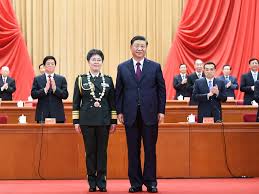      Ahora bien, ¿Cuál fue la reacción de las autoridades chinas frente la grave crisis que aceleradamente se desarrollaba en Wuhan producto de la fuga de un laboratorio del altamente contagioso y transmisible entre humanos coronavirus quimera SARS-CoV-2? Pues fue misma que se había manifestado 17 años antes con el brote en Cantón del coronavirus SARS: El ocultamiento y el engaño. Cuando en noviembre de 2002 surgió en la ciudad de Cantón, en la sureña provincia de Guangdong, la enfermedad conocida como “Síndrome Respiratorio Agudo Grave” causada por el coronavirus zoonótico SARS, Beijín calló sobre lo que acontecía, escondiendo las cifras de muertes y propagación del nuevo virus e informando de ello tardíamente a la OMS en febrero del año siguiente. Para el 1º de marzo de 2003, el coronavirus de murciélago SARS ya se había hecho presente en Hong Kong, Vietnam, Canadá y Singapur, obligando a la Organización Mundial de la Salud a declarar la primera pandemia del Siglo XXI, la que en definitiva causó 8100 casos confirmados y 774 muertes. Para julio de 2003, la enfermedad había sido controlada como consecuencia de las medidas de contención aplicadas especialmente en China, donde fueron cerradas todas las carreteras y numerosas ciudades fueron totalmente aisladas.     Pero la pandemia del coronavirus quimera SARS-CoV-2 sería muy diferente a lo ocurrido en el 2002-2003, pues a diferencia del coronavirus SARS, el nobel coronavirus quimera SARS-CoV-2 producía una enfermedad transmisible entre humanos, producto de los experimentos de gain of function o aumento de la capacidad de contagio realizados en el Laboratorio de Wuhan con financiamiento de fondos federales norteamericanos. Desde la irrupción del SARS-CoV-2 en septiembre de 2019, las autoridades de China ocultaron lo que acontecía en Wuhan. Así, los registros del Instituto de Virología de Wuhan fueron sellados y su base de datos borrada; se envió informacion incompleta a la Organización Mundial de la Salud OMS y se negó  hasta el 20 de enero de 2020 que el SARS-CoV-2 era transmisible entre humanos. A partir de ese día, comenzó una campaña de desinformación, encubrimiento y mentiras por parte de las autoridades chinas que buscaban esconder el origen y la verdadera transmisibilidad y letalidad del COVID-19, llegando al extremo de “convencer” a la Organización Mundial de la Salud de retrasar la declaratoria mundial de pandemia, la cual no se hizo efectiva hasta el 11 de marzo de 2020. Los intentos de la OMS de actualizar información sobre el origen e impacto del COVID-19, serian rechazados de forma sistemática por China, al punto que el 11 de enero de 2023, transcurridos más de 3 años del inicio de la pandemia, el Director General de la OMS Tedros Adhanom Ghebreyesus, un ex guerrillero marxista etíope y ex miembro de la directiva de la asociación internacional “GAVI, La Alianza Para La Vacunación” cofundada por Bill Gates, aseguró que China “…no está dando cifras completas de fallecidos por Covid-19 en el actual brote, lo que impide saber el verdadero alcance de la enfermedad incluso a nivel global”. (16)      Pero la desinformación por las autoridades chinas no se limitaría al encubrimiento de lo que acontecía en Wuhan, pues Beijín planteó que los militares norteamericanos que participaron en los 7º Juegos  Militares Mundiales de Wuhan, celebrados en octubre de 2019, habían introducido en China el coronavirus SARS-CoV-2, creado en el centro de in-___________________________(16)https://www.swissinfo.ch/spa/coronavirus-china_la-oms-insiste-en-que-china-no-da-cifras-completas-de-sus-muertos-por-covid/48197002. vestigación de armas biológicas del ejército norteamericano en el Fuerte Detrick, en Frederick, Maryland, una ciudad ubicada a 80 kilómetros al norte de Washington DC en la que residí durante mis años de estudios en los Estados Unidos. Esa versión sobre el origen del COVID19, sería expuesta ante el mundo el 12 de marzo de 2020 por el principal vocero de la Cancillería china Zhao Lijian, quien publicó en la red social Tweeter (plataforma censurada en China junto a Google, YouTube, Facebook, Instagram, entre otras) que el virus SARS-CoV-2 no se había originado en un mercado en Wuhan, sino que fue traído por militares norteamericanos que participaron en los Juegos Militares Mundiales de Wuhan. La manifestación pública del alto funcionario chino, expuesta al día siguiente de la declaratoria de pandemia por la OMS, echaba por tierra la alegada autoría del murciélago o pangolín como transmisor natural del COVID-19. En apoyo a su publicación en Tweeter, Zhao Lijian respaldaría públicamente una canción de rap del grupo chino CD Rev que entonces circulaba en China y que sugería que Estados Unidos estaba tramando conspiraciones contra China. Así, en otro tweet publicado en agosto de 2020, Zhao citó las rimas de la canción de CD Rev que dicen: “Cuántas conspiraciones salieron de su laboratorio / Cuántos cadáveres colgando una etiqueta / Qué escondes / Abre la puerta Fort Detrick/”. (17) La acusación del portavoz del Ministerio del Exterior de China que echó por tierra la versión de sus superiores sobre la transmisión zoonótica del COVID-19 en un mercado de Wuhan(18), le costaría su cargo, pues Zhao Lijian sería defenestrado y transferido en enero de 2023 al oscuro departamento de Asuntos Fronterizos y Oceánicos de la Cancillería. La salida Zhao Lijian del escenario público, coincidió con la formación de un nuevo Sub Comité en la Cámara de Representantes de Estados Unidos para investigar las acciones del Partido Comunista de China contra Estados Unidos y la posibilidad que los 7º Juegos Militares Mundiales de Wuhan se convirtieron en la centrifuga planetaria del COVID-19.   ¿FUERON LOS JUEGOS MILITARES DE WUHAN LA CENTRIFUGA DEL COVID19?      Los Juegos Militares Mundiales son un evento multideportivo se celebra cada 4 años     ________________________(17) https://www.bbc.com/mundo/noticias-internacional-58306581.(18) Como quiera que en el llamado Mercado Mojado de Huanan en Wuhan no se vendían murciélagos, el vector de transmisión del SARS-CoV-2 migró acomodaticiamente hacia los pangolines, mamíferos que se vendían ilegalmente en ese mercado.años desde 1995. Los 7º Juegos Militares tuvieron lugar entre el 18 y el 27 de octubre de 2019 en la ciudad de Wuhan, con la participación de 9.308 atletas de 109 países.(19) La delegación de  los Estados Unidos estaba integrada por 280 atletas y entrenadores que participaron en 17 de las 27 diciplinas competidas, desde la lucha libre hasta el golf. Por su parte, 1350 atletas militares de países miembros de la OTAN compitieron en los Juegos, incluyendo 100 deportistas canadienses, enfermando una cuarta parte de ellos durante su estadía en Wuhan.(20) Las distintas competencias deportivas - a las que no se permitió su acceso al público - tuvieron lugar en 34 instalaciones, esparcidas por la ciudad de Wuhan y las autoridades chinas reclutaron a 236,000 voluntarios para los Juegos, lo que implicó la ocupación de 90 hoteles. Los Juegos, que fueron inaugurados por el propio Xi Jinping, estuvieron rodeado de pompa y esplendor pues su objetivo era promover la imagen gloriosa y amistosa de la República Popular China y de sus fuerzas militares.(21) Pero los hechos probarían lo contrario pues los Juegos de Wuhan se convirtieron, por acción u omisión, en la centrifuga que esparciría el SARS-CoV-2 por el mundo.   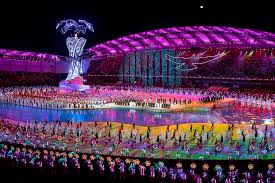      Hoy es más que claro que para el momento de la apertura de los Juegos Militares el 18 de octubre de 2019 en Wuhan, ya el COVID-19 circulaba por la ciudad, a consecuencia de la fuga del SARS-CoV-2 de su laboratorio de creación. Ello así se confirma por: 1. la data satelital que evidenciaba el desbordamiento de paciente entre mediados de septiembre y octubre de 2019 en 6 hospitales de Wuhan, todos ubicados en un radio de 10 kms. del Instituto de Virología de Wuhan; 2. el incremento significativo en ese periodo de las visitas al motor de búsqueda Baidu en internet, sobre posibles síntomas de coronavirus (tos, diarrea, dificultad para respirar); 3. por el simulacro efectuado en el Aero-             ___________________________(19)  La ciudad de Wuhan es la capital de la provincia de Hubei, ubicada en la zona Central de China, en  la confluencia de los ríos Yangtsé y Han. Tiene una población aproximada de15 millones de habitantes, en un área de 8467 km². A Wuhan se le conoce como el “Chicago de China” por ser un importante centro de transporte, con docenas de ferrocarriles, carreteras y autopistas que pasan por la ciudad y se conectan con otras ciudades importantes de China.(20)https://www.researchgate.net/publication/369650194_Was_the_Wuhan_Military_Games_a_Covid-19_Super_Spreader_Event(21) http://english.scio.gov.cn/topnews/2019-10/21/content_75322099.htmpuerto Tianhe de la ciudad de Wuhan, destinado a controlar una eventual situación de emergencia causada por un pasajero entrante que presentaba “…síntomas asociados con el  virus SARS” y, 4. como lo reportó un atleta proveniente de Luxemburgo, se le tomaba la temperatura a los pasajeros que arribaban al aeropuerto de Wuhan. No hay que ignorar el hecho que muchos de los atletas participantes en los juegos manifestaron que la ciudad de Wuhan parecía una “ciudad fantasma” con sus calles y zonas públicas totalmente vacías, lo que sería justificado por las autoridades locales como un medio para facilitar a los visitantes extranjeros el “libre desplazamiento por la ciudad ”.         Durante los Juegos, atletas de varios países, entre los que se contaban Estados Unidos, España, Francia, Portugal, Alemania, Italia, Irán y Suecia, presentaron síntomas que hoy se asimilan a los del COVID-19. En un articulo publicado en el diario canadiense Financial Post, un miembro del equipo canadiense declaró bajo reserva de su identidad pues aún se encontraba en servicio militar activo, que tras 12 días de haber llegado a Wuhan enfermó, presentando fiebre, escalofríos, vómitos e insomnio, agregando que 60 de sus compañeros de equipos fueron aislados en la parte trasera del avión en el vuelo de 12 horas que los llevó de regreso a Canadá. El mismo militar manifestó que tras el retorno a su hogar, varios miembros de su familia enfermaron presentando sus mismos síntomas, lo que constituía clara evidencia de la transmisión de “humano a humano” de una infección viral y del COVID-19. (22)      Atletas franceses que participaron en los Juegos en Wuhan sospecharon haberse contagiado con el nuevo virus. La atleta de pentatlón moderno, Elodie Clouve, medalla de plata olímpica en Río de Janeiro, aseguró en marzo de 2020 a varios medios franceses, haber tenido graves problemas respiratorios en las semanas siguientes a su estancia en Wuhan. Además, Clouve dijo que consultaron con un médico militar que les confirmó que muchas personas de la delegación francesa habían estado enfermas. "Estábamos en Wuhan y luego todos nos enfermamos”, dijo la pentatlonista al canal de televisión francés TelvisionLoire7. (23) Con re-   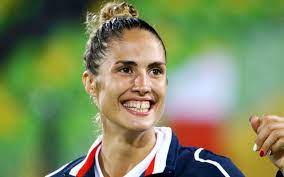 ________________________(22)https://financialpost.com/diane-francis/diane-francis-canadian-forces-have-right-to-know-if-they-got-covid-at-the-2019-military-world-games-in-wuhan(23)https://es.euronews.com/2020/05/08/el-covid-19-llego-a-europa-en-octubre-por-los-atletas-de-los-juegos-militares-de-wuhan relación a los casi 300 atletas, entrenadores y personal de apoyo norteamericano que participaron en los Juegos de Wuhan, los hechos tambien resultan coincidentes con la probabilidad que los Juegos Militares se convirtieron en la centrifuga de distribución por el mundo del COVID-19 que ya para entonces invadía a la ciudad de Wuhan. Al finalizar los Juegos en Wuhan, los integrantes de la delegación norteamericana retornaron a sus 219 bases militares de origen ubicadas en 25 estados de la Union, vía vuelos charter que aterrizaron en el aeropuerto Seattle-Tacoma, en el Estado de Washington, que fue el primer estado en reportar un paciente con infección por COVID-19. (24) Cuando el Pentagono restringió el 31 de marzo de 2020 el suministro de data sobre casos de COVID-19 en bases militares por “razones de seguridad”, ya se conocía que el virus se había manifestado en 63 instalaciones militares que incluían personal que había estado en Wuhan.     Referente a los atletas chinos que compitieron en los Juegos, no existe información oficial sobre si alguno se contagió con el SARS-CoV-2. Ello no es de extrañar pues la información suministrada por las autoridades chinas a la Organización Mundial de la Salud muestra que en el periodo 20 de enero de 2020 al 24 de mayo de 2024, China, la fuente y origen de la pandemia, solo reportó 122,000 fallecidos. Pero lo que si se sabe de los atletas chinos que compitieron en los Juegos de Wuhan es que su equipo de la diciplina deportiva de orientación, fue descalificado de los Juegos tras ser acusado de hacer trampa, según lo informó la Federación Internacional de Orientación (IOF, por sus siglas en inglés). Los competidores en esa disciplina deportiva son evaluados por su habilidad de llegar a varios puntos en el tiempo lo más rápido posible, usando solo un mapa y una brújula. Inicialmente, los participantes chinos en la competencia de orientación de media distancia ganaron el primer, segundo y cuarto lugar en mujeres y el segundo puesto en hombres y todas sus medallas fueron retiradas. (25)           La probabilidad que el coronavirus SARS-CoV-2  no tuvo un origen zoonótico en un mercado de la ciudad de Wuhan entre noviembre y diciembre de 2019, como lo alegaron __________________________(24) Ningún miembro de la delegación norteamericana fue sometido a prueba para detectar posible infección de COVID-19 a su regreso a Estados Unidos pues según el Pentagono “no había razón para ello pues los Juegos se celebraron 2 meses antes que China reconociera el estallido del brote del coronavirus”.(25)https://cnnespanol.cnn.com/video/equipo-chino-expulsado-juegos-militares-2019-portafolio-global-cnnee-vo/las autoridades chinas, hoy tiene rasgos de certeza. En efecto, apenas transcurridos 3 meses de la declaratoria de pandemia por la OMS el 11 de marzo de 2020, un estudio de la Escuela de Medicina de la Universidad de Harvard publicado a comienzos de junio de 2020, sugiere que el coronavirus SARS-CoV-2 muy probablemente ya estaba circulando en Wuhan antes de noviembre de 2019.(26) El estudio se basó en el flujo de datos verificados y originados de imágenes satelitales de los estacionamientos en hospitales en Wuhan y las búsquedas en el motor de datos chino Baidu de información sobre la enfermedad que se manifestaba a final del verano y el comienzo del otoño de 2019. Aunque la búsqueda de datos sobre síntomas respiratorios como la “tos” se identificaba con la influenza estacional, el igualmente buscado síntoma de “diarrea” se relacionaba directamente con el COVID-19. Debe mencionarse que científicos chinos calificaron el estudio de Harvard como “una soberana ridiculez”.          Si como hoy se conoce basado en data e informes científicos y de inteligencia que el coronavirus quimera SARS-CoV-2 ya circulaba a sus anchas por una ciudad “fantasma” de 15 millones de habitantes, hay que preguntarse el por qué las autoridades en Beijín permitieron la celebración en Wuhan de los 7º Juegos Militares Mundiales, a sabiendas que ello representaba, en el mejor de los casos, un inaceptable riesgo y colosal atentado contra la salud de miles de atletas extranjeros. Existen teorías  que apuntan a que en efecto la “fuga” del SARS-CoV-2 del Laboratorio en Wuhan no fue accidental, sino que el virus fue intencionalmente diseminado en los Juegos Militares con el propósito de apreciar su virulencia y transferibilidad entre los atletas extranjeros. Así lo manifestó Wei Jingshen (27), un desertor del Partido Comunista de China y luchador por la libertad y democracia en su país que le ameritó 18 años de cárcel. En una entrevista transmitida por la cadena australiana Sky News el 15 de septiembre de 2021, Wei manifestó que conoció por inter-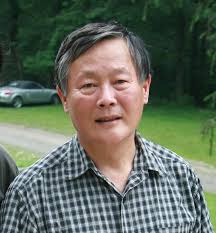 ______________________(26)https://dash.harvard.edu/bitstream/handle/1/42669767/Satellite_Images_Baidu_COVID19_manuscript_DASH.pdf?sequence=3&isAllowed=y(27) Wei Jingshen nacido en 1950 es hijo de altos dirigentes del Partido Comunista y antiguo miembro de la Guardia Roja creada por Mao Zedong como instrumento de represión durante la Revolución Cultural de 1966-1967. Wei Inició una serie de protestas contra la falta de libertades en China, que lo llevaron a ser condenado a 15 años de prisión en 1979 y nuevamente en 1993 hasta noviembre de 1997, cuando fueexpulsado a Estados Unidos. A Wei lo han nominado para el Premio Nobel y le han sido concedidos los Premios Olav Palme, Sájarov y Robert F. Kennedy. medio de un contacto en el Partido Comunista que “…el gobierno chino ejecutaba unos ejercicios inusuales durante los juegos, lo que me llevó a pensar que el gobierno chino aprovecharía la oportunidad de los Juego Militares para diseminar el virus entre los competidores extranjeros” - agregando que - “… él le transmitió en noviembre de 2019 a funcionarios de la Administración Trump su preocupación sobre lo que estaba en desarrollo en Wuhan, pero fue ignorado”. (28)                                                             CONCLUSION      Sin importar que los 7º Juegos Militares Mundiales se convirtieron en la centrifuga mortal que esparció el SARS-CoV-2 por el mundo, ya sea por causa de una premeditada acción criminal de científicos militares chinos o de una injustificable decisión política que permitió la celebración de los Juegos Militares en una ciudad que ya entonces estaba bajo el asedio del coronavirus SARS-CoV-2, no existen dudas que la República Popular China es la sola responsable de la propagación de una nueva enfermedad infecciosa contra la cual no existía inmunidad natural o adquirida y que causó muerte y caos a nivel global. Sin dudas ello traerá como respuesta graves consecuencias en lo político, comercial y legal, especialmente por parte de los Estados Unidos, país que sufrió por causa de la pandemia 1.220.000 muertes -10 veces más muertes que las reportadas por China - y cuya economía aún no se recupera de los efectos de la obligada paralización entre el 13 marzo de 2020 y el 10 de abril de 2023, cuando el Presidente Biden levantó el estado de emergencia nacional.      Durante los 3 años de duración de la emergencia pandémica, la cadena de producción y distribución en Estados Unidos se vio fuertemente afectada debido a las restricciones y controles sociales que se impusieron. Para junio de 2020, la producción de bienes había caído en un 43% y las horas laborables se redujeron en un 38%, siendo los sectores productivos más afectados el automotriz, metalúrgico, químico y de alimentos.(29) Ello obligó al gobierno norteamericano a levantar las tarifas arancelarias sobre importaciones de Chinas en vigencia desde febrero de 2020, para poder abastecer un mercado que no  recibía suficientes productos y bienes de manufactura interna. Entre los bienes importados                    _________________________(28)https://www.skynews.com.au/australia-news/coronavirus/chinese-whistleblower-claims-us-warned-of-covid19-before-pandemic/video/cc380de97d16db5ed7f908e8d21a87f7  (29)https://www.bls.gov/opub/ted/2022/u-s-manufacturing-output-hours-worked-and-productivity-recover-from-covid-19.htm. que fueron exentos de las tarifas, resaltaban los productos y equipos médicos necesarios para enfrentar la pandemia. Pero las continuas investigaciones efectuadas por el Congreso de Estados Unidos que comenzaron a mediados de 2021 buscando la verdad sobre el origen de la pandemia de COVID-19, han creado una opinión negativa hacia China, sobre todo tomando en cuenta el sistemático ocultamiento de informacion por parte de sus autoridades. Ello llevó al gobierno de Joe Biden a castigar las importaciones de China imponiéndoles altas tarifas aduanales para estimular y hacer competitiva la producción nacional. Las nuevas tarifas arancelarias en vigencia a partir del 14 de mayo de 2024 afectan los siguientes rubros de fabricación china: vehículos eléctricos (100%), productos metalúrgicos de acero y aluminio (25%), baterías (25%), semiconductores (50%) y productos médicos (50%). (30)     En el ámbito legal, las demandas contra China y el Partido Comunista por los daños y perjuicios causados por el coronavirus quimera SARS-CoV-2 y por no haber notificado oportunamente a la comunidad internacional del peligro que se enfrentaba, fueron accionadas en Estados Unidos desde el inicio mismo de la pandemia de COVID-19. Para el mes de abril de 2020, existían 4 demandas colectivas (31) por daños, ejercidas ante tribunales federales norteamericanos en los estados de Texas, Florida, California y Nevada, por montos demandados que oscilan entre los $6 Billones hasta los $32 Billones.(32) Para la fecha, las demandas no han prosperado pues la Ley de Inmunidad de Soberanía Extranjera de 1976 (Foreign Sovereign Inmunity Act FSIA) le concede inmunidad a los países extranjeros, a sus gobernantes y funcionarios contra demandas judiciales que se introduzcan en tribunales de Estados Unidos. Sin embargo, dadas las evidencias que hoy existen que incriminan a China con relación el origen no natural del SARS-CoV-2 y a su propagación por el mundo, es probable que el Congreso y los tribunales federales y estatales de Estados Unidos apliquen las excepciones a la inmunidad de la que goza China, previstas en el Titulo 28, Secciones 1605 (a)(5) y 1605B _________________________(30)https://www.reuters.com/markets/us/us-announces-details-higher-china-tariffs-some-start-aug-1-2024-05-22/(31) Una demanda colectiva es una acción judicial interpuesta por un grupo de personas que han sufrido daños comunes contra una o varias partes. Las personas afectadas actúan por medio de una sola representación judicial.(32)http://amparolegal.com/demandas-colectivas-presentadas-en-eeuu-contra-china-por-el-covid-19/ del Código de los Estados Unidos (33) que recogen las excepciones generales a la inmunidad de los estados extranjeros y sus funcionarios ante la jurisdicción de los tribunales norteamericanos. En tal sentido, la Sección 1605(a)(5) de la Ley de Inmunidad de Soberanía Extranjera establece que  un estado extranjero no gozará de inmunidad ante los tribunales federales y estatales en los juicios donde se reclamen indemnizaciones pecuniarias por daños a personas y bienes o muertes causadas en territorio de los Estados Unidos, cuando su causa sea “la acción ilícita u omisión por un estado extranjero”. Por su parte, la Sección 1605B establece la exención a la inmunidad judicial cuando la causa de los daños materiales y personales sea “(1) un acto de terrorismo internacional ejecutado en Estados Unidos y (2) un hecho ilícito que perjudique los derechos individuales o cause daños, realizado por estados extranjeros o sus funcionarios, empleados o agentes en el ejercicio de sus respectivas funciones, sin importar donde se consumó el hecho ilícito”.         Las autoridades en Beijín parecen estar conscientes que un enfrentamiento con Estados Unidos está en desarrollo lo que sin dudas puede llevar al levantamiento de la inmunidad contra demandas en tribunales norteamericanos por los daños y perjuicios causado por la pandemia de COVID-19, ya sea por acción u omisión de las autoridades chinas, permitiendo accionar contra propiedades y derechos propiedad de China en Estados Unidos. Así se evidencia del hecho que la República Popular China vendió y convirtió en oro durante el primer trimestre del 2024, $53.3 Billones en Bonos del Tesoro y de otras agencias norteamericanas, reduciendo su tenencia en bonos a $772 Billones, pero manteniéndose aún como el segundo tenedor de deuda norteamericana despues de Japón que es el mayor acreedor de Estados Unidos con $1.17 Trillones en papeles del Tesoro.(34) Hay que recordar que China y sus inversionistas poseen 383,000 acres de tierras agrícolas y ganaderas en Estados Unidos (un acre equivale a 4.047 mts2), los que pueden ser igualmente objeto de acciones judiciales como indemnización por los daños causados por el COVID-19.(35) Si bien el total de acres de tierra propiedad china solo representa el 1% de las tierras propiedad de extranjeros en los Estados Unidos - Canadá   _________________________(33) El Código de los Estados Unidos de América​ es una compilación y codificación de la Legislación Federal General de los Estados Unidos y contiene 52 Títulos.  (34)https://www.bloomberg.com/news/articles/2024-05-16/china-sells-record-sum-of-us-debt-amid-signs-of-diversification    (35) https://ipmnewsroom.org/china-owns-380000-acres-of-land-in-the-u-s-heres-where/ es el mayor propietario con 1.8 millones de acres, equivalentes al área total de los estados de Vermont y Nuevo Hampshire - desde el año 2023, 81 proyectos de ley prohibiendo la propiedad de tierras por China o sus inversionistas han sido presentados ante las legislaturas de 33 de los estados norteamericanos. La razón esgrimidas para justificar esos proyectos legislativos es que China representa una amenaza real para la seguridad de los Estados Unidos, citando el incidente del globo espía chino que atravesó Estados Unidos entre el 28 de enero y el 4 de febrero de 2023 y la proximidad de muchas de esa propiedades a bases militares y zonas de seguridad.           Pero China y sus funcionarios no son los únicos expuestos a acciones judiciales por causa de la pandemia. Ambas Cámaras del Congreso de Estados Unidos investigan los entramados del financiamiento que recibió el Laboratorio de Virología de Wuhan de fondos del gobierno de Estados Unidos, provenientes del Instituto Nacional de Salud (NIH por sus siglas en inglés) y del Instituto Nacional de Alergias y Enfermedades Infecciosas (NIAID por sus siglas en inglés). Los fondos fueron canalizados a través de la fundación EcoHealth Alliance, presidida por el zoólogo británico Peter Daszak, quien ha sido acusado por el Subcomité Selecto Sobre la Pandemia del Coronavirus de obstruir la investigación sobre el origen del COVID-19, lo que implica la apertura de una averiguación criminal en su contra por el Departamento de Justicia. Cuando en el año 2014, la Administración Obama prohibió la realización de investigaciones en Estados Unidos que buscaban aumentar la capacidad de contagio de los virus (gain of function), esas investigaciones migraron al Laboratorio de Virología de Wuhan y fueron financiadas con fondos norteamericanos. Adicionalmente, el Instituto de Virología de Wuhan recibió un aporte por $600.000, tambien a través de la EcoHealth Alliance provenientes del Instituto Nacional de Alergias y Enfermedades Infecciosas (NIAID por sus siglas en inglés) presidido por el Dr. Anthony Fauci, quien se convertiría en la portavoz y referencia del COVID-19 del Poder Ejecutivo norteamericano.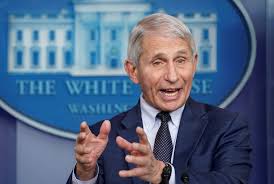      El octogenario Anthony Fauci fue Director del NIAID desde 1984 hasta su retiro en el 2022, habiendo prestados servicios bajo 7 presidentes norteamericanos, supervisando las investigaciones para prevenir, diagnosticar y tratar enfermedades infecciosas como el HIV, Ébola y COVID-19. Fauci fue interpelado lunes 3 de junio de 2024 ante el Subcomité Selecto sobre la Pandemia de la Cámara de Representantes y en dicha interpelación se evidenció documentalmente que la verdad sobre el origen del virus SARSCoV-2 y su fuga del Laboratorio de Wuhan fue escondida al público norteamericano por Fauci y su equipo de asesores, violando abiertamente la Ley de Libertad de Informacion (FOIA por sus siglas en ingles). Así lo confirmó el principal asesor de Fauci en el NIAID, el Dr. David Morens, quien declaró ante el Subcomité el 28 de mayo de 2024 que él eliminó mensajes de email para esconder la verdad sobre el origen de la pandemia. El Dr. Moren tambien admitió que  se reunió varias veces con el conocimiento de Fauci, con Peter Daszak de la fundación EcoHealth Alliance, organización que canalizó los fondos del INH y el  NIAID al Laboratorio de Wuhan. Cabe indicar que el Dr. Anthony Fauci - quien es conocido como el “Dr. Fraudeci” - admitió que la imposición del distanciamiento social de 1.80 mts y el uso de mascarillas fue una decision personal de él, que no contaba con sustento científico.      La información que ha surgido en la interpelación de Anthony Fauci y de su principal asesor el Dr. David Morens muy probablemente lleven al enjuiciamiento criminal de Fauci y de otros altos oficiales de los organismos de salud del gobierno norteamericano que escondieron la verdad sobre el origen de la pandemia de Covid-19 y el financiamiento con fondos federales de Estados Unidos de los experimentos que llevaron a la creación en el Laboratorio de Wuhan del coronavirus quimera SARS-CoV-2, el asesino de mas de 7.000.000 de humanos (o de 20.000.000 según la Organización Mundial de la Salud). El posible procesamiento de Anthony Fauci fue adelantado durante la audiencia del 3 de junio por la miembro del Subcomité Selecto sobre la Pandemia, la Representante por el estado de Georgia Marjorie Taylor Greene, quien le espetó a Fauci durante la Audiencia, “Le digo Sr. Fauci porque Usted no es un Doctor. Deberíamos recomendar su procesamiento y estar redactando una remisión penal porque debería Ud. ser procesado por crímenes contra la humanidad. Usted debe estar en la cárcel ” (36)                      Pero las malas noticias para el Dr. Anthony Fauci continúan. El 7 de junio de 2024, el Jefe del Comité Judicial de la Cámara de Representantes, el Representante por el estado de Ohio Jim Jordan, le envió una correspondencia oficial al Dr. Fauci exigiéndole que se    presente ante el Comité para ser interpelado sobre su papel, en colusión con empresas_______________________(36) https://www.newsweek.com/mtg-greene-fauci-hearing-covid-1907629 y medios de comunicación, en la censura y desacreditación de la teoría que planteaba que la pandemia de COVID-19 tuvo su origen en la fuga de un laboratorio, violándose con tal proceder ilegal el derecho a la información del pueblo norteamericano. (37)        El diario The New York Times publicó un extenso artículo el 3 de junio de 2024, coincidiendo con la interpelación de Anthony Fauci en la Cámara de Representantes, titulado “Porque la Pandemia Probablemente se Originó en un Laboratorio, 5 Puntos que así lo Evidencian”. (38) El artículo, que es de obligatoria lectura para poder asimilar la realidad sobre el origen de la pandemia de COVID-19, fue escrito por la Dra. Alina Chan, bióloga molecular del Instituto Tecnológico de Massachusetts MIT y de la Universidad de Harvard. La autora comienza su trabajo señalando que por más de 4 años los  intereses políticos han desviado la búsqueda de la verdad sobre la catástrofe que afectó al mundo. Aun cuando el origen de la pandemia ha sido acaloradamente debatido, una gran cantidad de evidencia que se manifiesta de 1.- los documentos y registros oficiales hechos público baja lo Ley de Libertad de Información FIA, 2.- de la búsqueda online de data sobe la pandemia, 3.- de documentos científicos que analizan el coronavirus y su propagación, y 4.- de documentos filtrados del gobierno de Estados Unidos, sugieren que la pandemia ocurrió por causa de la fuga de un virus en un laboratorio de investigación en la ciudad de Wuhan. Si ello así ocurrió, señala la Dra. Alina Chan, estaríamos en presencia del accidente mas costoso en la historia científica. Según el artículo, los 5 puntos que evidencia que la pandemia tuvo su génesis en un laboratorio, son los siguientes: 1. El patógeno asociado con el coronavirus SARS que ocasionó la pandemia, surgió en Wuhan, la ciudad china en la que se encuentra el más importante laboratorio de investigación de los virus SARS; 2. Un año antes de la pandemia, el Instituto de Virología de Wuhan y sus asociados norteamericanos propusieron la creación de virus quimeras con la características del SARS-Cov-2; 3. El Laboratorio de Wuhan realizaba sus investigaciones en relajadas condiciones de bioseguridad que no podían contener la fuga de un virus contagioso transmitido por aire como el SARS-CoV-2; 4. La hipótesis que el COVID-19 tuvo un origen zoonótico en un mercado en la ciudad de Wuhan, carece de fundamento  _______________________(37)https://judiciary.house.gov/media/press-releases/chairman-jordan-demands-dr-fauci-appear-transcribed-interview-about-censorship(38) https://www.nytimes.com/interactive/2024/06/03/opinion/covid-lab-leak.htmlfactico, y 5. Clara evidencia que el coronavirus surgió del comercio de animales, no existe.                La información con la que hoy se cuenta, pone de manifiesto que la pandemia de COVID-19 fue producto de la “fuga” - dolosa o culposa - de un patógeno en alto grado contagioso (el SARS-CoV-2) de un laboratorio en la ciudad de Wuhan, en el que fue artificialmente creado. Esa realidad fue sistemáticamente desacreditada y calificada de “teoría conspirativa” por instituciones científicas y medios de comunicación que atribuían el origen de la pandemia a la contaminación de un humano por un murciélago del corona-virus zoonótico SARS, en un mercado de la ciudad de Wuhan. Hoy se tiene como cierto que el coronavirus SARS-Cov-2 y su enfermedad el COVID-19, fueron creados en un laboratorio vinculado con las fuerzas militares chinas y llevan  la etiqueta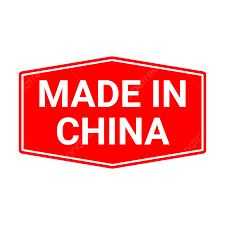 Tambien se conoce su ilegal financiamiento desde el año 2015 con fondos del gobierno de los Estados Unidos, suministrados por funcionarios de agencias federales vinculadas con la salud del pueblo norteamericano. Esta realidad abre el camino a que se reactiven las demandas colectivas por indemnización pecuniaria en curso ante los tribunales norteamericanos desde el 2020 por los daños causados a personas y bienes por la pandemia de COVID-19 contra la República Popular China, y se presenten nuevas acciones judiciales que tendrán como objetivo las inversiones y activos financieros e inmobiliarios propiedad de China en Estados Unidos. Por otro lado, es de esperar que con fundamento en la Ley Federal de Reclamaciones por Agravio de 1946 (FTCA por sus siglas en inglés) y con base en las normas sobre Reclamaciones por Agravio contenidas en el Título 28, Capitulo17, Secciones 2671 a 2680 del Código de los Estados Unidos que permite la demanda por daños y perjuicios contra los Estados Unidos, se presenten reclamos y solicitudes de compensaciones por los daños, muertes, lesiones y perdida de propiedades y negocios causados por los actos ilegales incurridos por los empleados y agentes del gobierno de Estados Unidos que financiaron ilegalmente los peligrosos experimentos en el Instituto de Virología de Wuhan que llevaron la creación del coronavirus quimera SARS-CoV-2.                                                             LAS VACUNAS      No se puede descartar que acciones legales indemnizatoria tambien sean accionadas contra las grandes empresas farmacéuticas - “Big Pharma” - por los daños colaterales causados por las vacunas contra el COVID-16, que se han manifestado en afecciones cardiovasculares y respiratorias. La primera demanda contra una empresa farmacéutica por efectos secundarios de las vacunas contra el COVID-19, se produjo en junio de 2023 en Alemania, contra la empresa BioNTech que tiene su sede en la ciudad de Mainz. Según un artículo del Financial Times de Londres fechado el 11 de junio de 2023, la demanda contra BioNTech por 150.000 Euros fue presentada en Hamburgo por una trabajadora de salud que alegó padecer arritmia cardiaca y perdida de conciencia tras recibir las dos dosis de la vacuna.(39) BioNTech produjo en asociación con Pfizer 168 millones de las dosis de vacunas contra el COVID-19 que fueron administradas en Alemania. A esa acción judicial le han seguido decenas de otras demandas colectivas en cortes de Alemania pero hasta la presente fecha las demandas no han tenido éxito por falta de sustento probatorio científico que evidencien los efectos secundarios graves de las vacunas. De hecho, una corte en la ciudad alemana de Rottweil, en la Selva Negra, declaró en diciembre de 2023 sin lugar por falta de pruebas una demanda por daños intentada contra BioNTech por un hombre de 58 años que alegó haber perdido la visión de un ojo tras recibir la segunda dosis de la vacuna en el 2022. Pero la falta de evidencia científica que pruebe la ocurrencia real de efectos secundarios graves causados por las vacunas contra el COVID-19, puede estar evolucionando aceleradamente en favor de los demandantes.      En efecto, la vacuna de mayor aplicación en el mundo (3 billones de dosis) fabricada por la farmacéutica inglesa Oxford-AstraZeneca y referida como “La Vacuna para el Mundo” fue retirada del mercado el 4 de mayo de 2024, por decisión de la propia fabricante.(40) Según un estudio publicado en la revista científica norteamericana Science Advance en diciembre de 2021, quedó demostrado que uno de los componentes de la vacuna de Oxford-AstraZeneca, el adenovirus de chimpancé Y25 (ChAdOx1), provoca como efectos secundarios la trombosis.(41) Aun cuando la vacuna de AstraZeneca identificada con los nombres Covishield y Vaxzevria, recibió la aprobación para su uso en enero de 2021  por la Agencia Europea de Medicamentos EMA, en cuestión de sema-  ____________________(39)https://www.ft.com/content/9b4e8497-65ad-4cbc-81d7-3ef7c9d322cb(40)https://es.euronews.com/salud/2024/05/08/astrazeneca-inicia-la-retirada-mundial-de-su-vacuna-contra-el-covid-19(41) https://www.science.org/doi/10.1126/sciadv.abl8213 nas varios de países suspendieron su uso despues que se detectaran coágulos de sangre en personas vacunadas. En la lista de países que suspendieron en sus jurisdicciones la aplicación de la vacuna Oxford AstraZeneca se cuentan Suecia, Latvia, Alemania, Italia, Francia, España, Holanda, Dinamarca, Noruega, Tailandia, Indonesia y Venezuela. (42)          Para concluir se debe indicar que para la fecha en Estados Unidos no se han producido demandas por daños ocasionado por las vacunas de COVID-19, pues el Gobierno Federal desde el 4 de febrero de 2024 al comienzo de la emergencia por COVID-19 extendió a las empresas farmacéuticas norteamericanas fabricantes de las vacunas - Moderna, Novavax Inc. y Pfizer - la inmunidad judicial prevista Ley de Apresto Publico y Preparación para Emergencias (PREPA por sus siglas en inglés) promulgada por George W. Bush en el año 2005 y codificada en el Título 42, Secciones 247d-6d del Código de los Estados Unidos. La inmunidad dejará de tener efecto en octubre de 2024._______________________(42)https://www-statista-com.translate.goog/chart/24420/astrazeneca-vaccine-suspensions/ 